ACTIVITES PRATIQUÉES:Je soussigné(e) Père, Mère, Tuteur :……………………………………………………………............Adresse :………………………………………………………………………………………………..........................Code postal : ………………..… Ville : ……………………………………..……… Tel portable parents (en cas d’accident) : 1 :…………………………………….	2 :……………………………………….Autorise dans le cadre de l’U.N.S.S. (Union Nationale du Sport Scolaire)  Mon Fils, ma Fille : Date de naissance : …………… /……………. / ……………….….	Classe de : ……………………….Email  élève : ………………………..….………….@....................................	portable élève :……………………………NB : les données personnelles ne seront utilisées que la prise de licence de l’élève et les inscriptions aux compétitions sur le site internet de l’UNSS (https://opuss.unss.org)À pratiquer l’ (les) activité(s)  indiquées ci-dessus. La présence aux séances et aux éventuelles compétitions doit être aussi régulière que possible. Dans le cadre des comptes rendus d’activités (compétitions, entraînements, sorties), les élèves pourront être pris en photo pour illustrer des articles mis en ligne sur la page Facebook de l’AS et le blog de l’AS Vilgénis
   https://www.facebook.com/assocationsportivevilgenis/
 http://associationsportivevilgenis.over-blog.com/
 J’autorise que les photos de mon enfant soient utilisées strictement dans ce cadre :    OUI  /   NON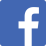 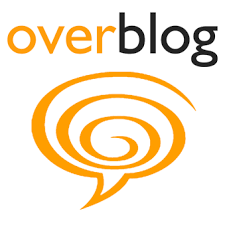 Fait à : ………………………………………………….. le …..… /……… / 20.…..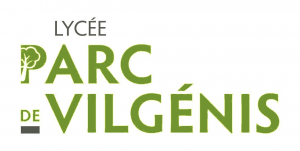 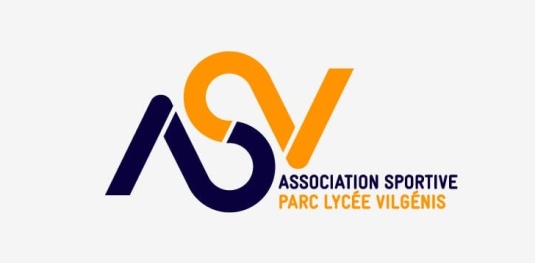 Inscription Association Sportive du Lycée Parc de VILGENISAnnée 2020-2021J’accepte que les responsables de l’U.N.S.S. autorisent en mon nom une INTERVENTIONMEDICALE ou CHIRURGICALE en cas de besoin. (à rayer en cas de refus).